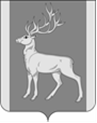 РОССИЙСКАЯ  ФЕДЕРАЦИЯИРКУТСКАЯ  ОБЛАСТЬАДМИНИСТРАЦИЯ МУНИЦИПАЛЬНОГО ОБРАЗОВАНИЯКУЙТУНСКИЙ РАЙОНП О С Т А Н О В Л Е Н И Е   «30» ноября 2021 г.                       р.п. Куйтун                                                       № 1548-пОб утверждении Плана мероприятий по реализации Всероссийской акции «Безопасность детства» в зимний период на территории муниципального образования Куйтунский район В рамках реализации Всероссийской акции «Безопасность детства» в целях выполнения мероприятий, направленных на профилактику чрезвычайных происшествий с несовершеннолетними в летний период в местах массового отдыха, скопления, досуга и развлечения детей и семей с детьми, в соответствии со ст.15 Федерального закона от 06.10.2003 № 131 – ФЗ «Об общих принципах организации местного самоуправления в Российской Федерации», руководствуясь ст. 37, 46 Устава муниципального образования Куйтунский район, администрация муниципального образования Куйтунский районП О С Т А Н О В Л Я Е Т:        1. Утвердить План мероприятий по реализации Всероссийской акции «Безопасность детства» в зимний период на территории муниципального образования Куйтунский район (Приложение 1).        2. Рекомендовать ответственным исполнителям плана проведения мероприятий в течение 5 рабочих дней с момента окончания срока исполнения мероприятий предоставлять в администрацию муниципального образования Куйтунский район отчет о его реализации.        3. Организационному отделу управления по правовым вопросам, работе с архивом и кадрами администрации муниципального образования Куйтунский район (Рябикова Т.А.):- разместить постановление в сетевом издании «Официальный сайт муниципального образования Куйтунский район» в информационно – телекоммуникационной сети «Интернет» куйтунскийрайон.рф         - опубликовать настоящее постановление в газете «Вестник Куйтунского района»;      4. Настоящее постановление вступает в силу со дня его подписания.      5. Контроль за исполнением настоящего постановления возложить на заместителя мэра по социальным вопросам администрации муниципального образования Куйтунский район Кравченко О.Э.Мэра  муниципального образования Куйтунский район                                                                                        А.П. Мари  Приложение 1                                                                                                                 к постановлению администрации	муниципального образования Куйтунский район                                                                                                            от «30» ноября_ 2021 г № 1548-п Планмероприятий по реализации Всероссийской акции «Безопасность детства» в зимний период на территории муниципального образования Куйтунский район№ п/п Название мероприятияДата проведенияОтветственный исполнитель1Организовать проведение информационно-просветительской работы, инструктажей в образовательных организациях   по  профилактике травматизма  и  безопасного поведения  несовершеннолетних при катании с горок, о запрете посещения замерзших водоемов в зимний периоддо 11 декабря 2021 годаУправление образования администрации муниципального образования Куйтунский район  2Организовать проведение Единого дня информирования «Безопасность жизни и здоровья детей в период зимних каникул»22 декабря2021Управление образования администрации муниципального образования Куйтунский район  3Проведение мероприятий по профилактике гибели и травмирования детей на пожарах на территории муниципального образования Куйтунский районДекабрь 2021 – Февраль2022 годаОНД и ПР по г.Тулуну, Тулунскому и Куйтунскому району Управление образования администрации муниципального образования Куйтунский район  4Проведение тематических бесед в образовательных организациях на тему: «Чтобы не было травматизма зимой: это надо знать»Декабрь 2021 – Февраль2022 годаУправление образования администрации муниципального образования Куйтунский район  5Проведение классных родительских собраний с рассмотрением вопроса по профилактике гибели и травмирования детей от внешних причин с учетом возрастных особенностей в зимний период.Рассмотреть  о запрещении нахождения без сопровождения в ночное время, о запрещении посещать замерзшие водоемы, об опасности травматизма при катании с горок, на тюбингахДекабрь 2021 – Февраль2022 годаУправление образования администрации муниципального образования Куйтунский район  6Профилактические рейды по проверке многодетных семей,  семей, находящихся в социальном опасном положении, трудной жизненной ситуации,  на предмет соблюдения требований пожарной безопасности и инструктажа данных граждан о возможных рисках их соблюдения ПостоянноУправление образования администрации муниципального образования Куйтунский район  ОНД и ПР по г.Тулуну, Тулунскому и Куйтунскому району ОП (дислокация р.п. Куйтун) МО МВД России «Тулунский» Главы поселений КДН и ЗП в муниципальном образовании Куйтунский район  ОКДН и ЗП в муниципальном образовании Куйтунский район 7Раздача памяток «Безопасность детей на улице и дома в зимний период»Январь 2022 годаОтдел спорта, молодежной политики и туризма администрации муниципального образования Куйтунский район 8Проверка детских игровых, спортивных площадок, парков, скверов,  предназначенных для индивидуального и коллективного пользования До 20 февраля 2022 г.Главы поселений ОП (дислокация р.п. Куйтун) МО МВД России «Тулунский» Члены рабочей группы 9Проведение рейдовых мероприятий по обнаружению объектов , представляющих угрозу жизни и здоровью находящихся на них несовершеннолетних (недостроенные и заброшенные здания и сооружения, чердачные и подвальные помещения) До 25 февраля 2022 г.Главы поселений ОКДН и ЗП в муниципальном образовании Куйтунский район 10Рейды по организованным местам зимнего отдыха детей и семей с детьми, (катки, горки, лыжные трассы и спуски), стихийно образовавшиеся местам зимнего отдыха (катки, ледянки и другое) включая территории образовательных организаций и прилегающие к ним территории,предупреждение возможного схода снега и наледи с крыш.До 25 февраля 2022 г.Члены рабочей группы Главы поселенийОП (дислокация р.п. Куйтун) МО МВД России «Тулунский» Управление образования администрации муниципального образования Куйтунский район  11Проведение рейдовых мероприятий по местам концентрации несовершеннолетних в вечернее и ночное время в рамках межведомственной профилактической акции   «Комендантский час» ПостоянноКДН и ЗП в муниципальном образовании Куйтунский район Общественная палата Куйтунского района ОКДН и ЗП в муниципальном образовании Куйтунский район 12Проведение  рейдовых мероприятий по выявлению торговых точек, реализующих несовершеннолетним алкогольную продукцию и табачные изделия ПостоянноОП (дислокация р.п. Куйтун) МО МВД России «Тулунский» 